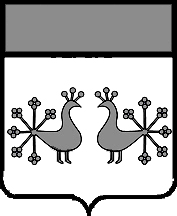 Ивановская областьВерхнеландеховский муниципальный районА Д М И Н И С Т Р А Ц И Я  ВЕРХНЕЛАНДЕХОВСКОГО МУНИЦИПАЛЬНОГО РАЙОНАП О С Т А Н О В Л Е Н И Еот   09. 09. 2020   №   250  - п пос. Верхний ЛандехОб утверждении плана  проведения проверок  соблюдения гражданами земельного законодательства на территории Верхнеландеховского муниципального района на IV квартал 2020 годаВ соответствии со статьей 72 Земельного кодекса Российской Федерации, Законом Ивановской области  от 09.11.2015 № 112–ОЗ «О порядке  осуществления  муниципального земельного контроля  на территории  муниципальных образований Ивановской области»1. Утвердить план проведения проверок соблюдения гражданами земельного законодательства на территории Верхнеландеховского муниципального района на IV квартал 2020 года (прилагается).2. Разместить настоящее постановление на официальном сайте администрации Верхнеландеховского муниципального района.Глава Верхнеландеховскогомуниципального района                                                            Н.Н.СмирноваУтвержден  постановлением администрации Верхнеландеховскогомуниципального районаот   09. 09. 2020  № 250 - п (приложение)П Л А Нпроведения  проверок соблюдения гражданами земельного законодательства на территории Верхнеландеховского муниципального района на IV квартал 2020 года№п/пФ.И.О. гражданина (в случае, если имеютсяданные, - место регистрации,место жительства)Объекты проверок(местоположение земельного участка, кадастровый  номер, площадь, вид разрешенного использование)Цель проведения проверкиФорма проведения проверкиДатапроведенияпроверкиНаименование органа муниципального контроля1Манова Светлана СергеевнаИвановская область, Верхнеландеховский район, п. Верхний Ландех, ул. Рабочая, д.33                         к.н. 37:01:020306:23, S- 1333 кв.м.;земли населенных пунктов, для ведения личного подсобного хозяйства соблюдение требований земельного законодательствавыездная06.10.2020-04.11.2020АдминистрацияВерхнеландеховского муниципального района2Кулова Дарья АлександровнаИвановская область, Верхнеландеховский район, 500 м севернее д. Елшино к.н. 37:010723:63, S – 66248 кв.м.; земли сельскохозяйственного назначения, для сельскохозяйственного производства соблюдение требований земельного законодательствавыездная12.10.2020-10.11.2020АдминистрацияВерхнеландеховского муниципального района3Кулова Дарья АлександровнаИвановская область, Верхнеландеховский район, 800 м севернее д. Елшино к.н. 37:000000:466, S – 88764 кв.м.; земли сельскохозяйственного назначения, для производства сельхозпродукции, для размещения объектов сельскохозяйственного назначения и сельскохозяйственных угодийсоблюдение требований земельного законодательствавыездная12.10.2020-10.11.2020АдминистрацияВерхнеландеховского муниципального района4Иванчикова Светлана НиколаевнаИвановская область, Верхнеландеховский район вблизи д. Аксеновок.н. 37:010620:17, S – 81235 кв.м.; земли сельскохозяйственного назначения, для сельскохозяйственного производства,для производства сельхозпродукции соблюдение требований земельного законодательствавыездная20.10.2020-18.11.2020АдминистрацияВерхнеландеховского муниципального района5Смирнова Валентина ИвановнаИвановская область, Верхнеландеховский район,  п.Верхний Ландех, ул. Энтузиастов, д.5                    Кадастровый квартал 37:01:020308, S- 1076 кв.м.;земли населенных пунктов, для ведения личного подсобного хозяйствасоблюдение требований земельного законодательствавыездная27.10.2020-25.11.2020АдминистрацияВерхнеландеховского муниципального района6Зорина Евгения АлексеевнаИвановская область, Верхнеландеховский район,  п.Верхний Ландех, ул.Базарная, д.8                     к.н. 37:01:020113:18, S- 1138 кв.м.;земли населенных пунктов, для ведения личного подсобного хозяйствасоблюдение требований земельного законодательствавыездная10.11.2020-09.12.2020АдминистрацияВерхнеландеховского муниципального района7Богова Елена АлександровнаИвановская область, Верхнеландеховский район,  п.Верхний Ландех, ул.Советская, д.18                     к.н. 37:01:020114:16, S-957 кв.м.;земли населенных пунктов, для ведения личного подсобного хозяйствасоблюдение требований земельного законодательствавыездная17.11.2020-16.12.2020АдминистрацияВерхнеландеховского муниципального района